МІЖНАРОДНИЙ БЛАГОДІЙНИЙ ФОНД «УКРАЇНА 3000»ДРУГИЙ ВСЕУКРАЇНСЬКИЙ КОНКУРС БЛАГОДІЙНИХ ПРОЕКТІВ«ДОБРО ПОЧИНАЄТЬСЯ З ТЕБЕ»АПЛІКАЦІЙНА ФОРМА Підсумкова інформація про реалізацію благодійного проектуТематична спрямованість проекту: _________________Культурологічний________2. НАЗВА ПРОЕКТУ3.  ВІДОМОСТІ ПРО НАВЧАЛЬНИЙ ЗАКЛАД4. ВІДОМОСТІ ПРО КЕРІВНИКА ПРОЕКТУ5. ІНФОРМАЦІЯ ПРО БЛАГОДІЙНИЙ ПРОЕКТІ. ІНФОРМАЦІЯ ПРО ПРОЕКТ1.1. Назва проекту.  «Допоможи собі та Україні»1.2. Виконавці проекту: П’ятнадцятеро учнів гуртка «Дизайн інтер’єру», віковий ценз яких, чотирнадцять -п’ятнадцять років. 1.3. Цільова аудиторія (кому саме надається допомога). В першу чергу допомога надається собі, та учням школи. Працюючи в рамках проекту, учні наблизились до самопізнання.Дітям Мельнице - Подільського обласного комунального дитячого будинку- інтернату, з метою, зробити хоч на мить життя хворих дітей кращим (акція «Протягни руку тому, хто її потребує»).1.4. Географічна територія, на яку поширюється діяльність проекту: селище, в якому розташована школа1.5. Терміни реалізації проекту – грудень – березень 2008-2009 р.ІІ. ОПИС ПРОЕКТУ2.1. Мета проекту:Формування ціннісного ставлення до української нації, до культури свого народу, його традицій, активної громадської позиції, відповідальності за свою долю та долю інших. Мета проекту зорієнтована на запити сучасного суспільства. Презентація вчителем проекту  зачепила струни дитячої душі, спонукала до діяльності. Учні, в результаті пошуку інформації в спеціальній літературі та Інтернеті  мали змогу переконатись у тому, що так як сміття, яке захаращує помешкання, наші села і міста, несе в собі негативну енергію для людини, так чужі традиції засмічують наші душі. Вони перекривають шлях до успіху – це чужорідне тіло в організмі українця. Лише те, що впізнає наш генетичний код, дає нам позитивну енергію. В результаті діяльності в проекті учні з'ясували, як саме наші традиції  допоможуть нам стати успішними. 2.2. Завдання проекту спрямоване на формування активної громадянської позиції особистості, здатної змінити на краще життя своє, своєї школи, міста, країни,та виявити закони, які спрацьовують у сфері людського спілкування2.3. Актуальність проекту:Кардинально помінялись підходи до педагогічної науки. Лозунг «Знання – сила»- став неактуальним і поступився місцем знанню взаємовідносин людини з людиною, природою, з самим собою. Всім відомо, що інформація з часом старіє і стає неконкурентоспроможною, а знання стосунків завжди залишаються поза конкуренцією. Тому робота в проекті – це комплекс різноманітних прийомів, які тісно переплітаються з постійними розмірковуваннями, що сприяє вихованню комунікативної культури учня, спонукає краще пізнавати свій внутрішній світ, вчить жити разом та бути милосердними. Проект–місце для висловлювання думок, та обміну ними. Кінцевим результатом діяльності  у проекті є зміни у розвитку учня. 2.4. Стислий опис проекту:I крок:  I група -Дізнатись про головне в традиціях українців в стосунках з природою.             II група- Вивчити традиції українців у взаємостосунках людей.II крок: На основі зібраної інформації, переосмислення її створити презентації.III крок: Підготувати дефіле “Ретроскриня крізь призму сучасності».IV крок: Написати лист до Президента.ІІІ. ОПИС ДІЯЛЬНОСТІ (з 1 грудня 2008 року по 10 квітня 2009 р.)Етапи реалізації проекту:3.1. Перелік заходів, що були проведені в рамках реалізації проекту в період з 1 грудня 2008 року по 10 квітня 2009 року. Грудень:Вибір теми проекту. Мотивація значущості вибраної теми.Об’єднання учнів за інтересами.Створення плану роботи у проекті.Січень, перша декада:                        Підготовка показу мод «Ретроскриня крізь призму сучасності»Друга декада:                        Експрес – опитування знайомих, друзів, на предмет з’ясування                                                                 ставлення до своїх традицій. Створення діаграми - аналізу опитування.Третя декада:                          Пошук відповіді на запитання: «Чи повернення до традицій зробить людину успішною?» Лютий:             I група працює над вивченням традицій українців у стосунках людини з природою.                          II група займається вивченням  традицій своїх предків у стосунках людини з людиною.Березень, перша декада:                         Організація та проведення благодійної акції «Протягни руку тому, хто її потребує» (закупівля солодощів, з метою передачі їх дітям  Мельнице - Подільського комунального дитячого будинку-інтернату).Друга декада:                         Організація зустрічі з працівниками місцевого краєзнавчого музею, з метою з’ясування історії Борщівської чорної вишиванки.Третя декада:                         Систематизація пошукової діяльності. Створення презентацій : I група - «У пошуках едельвейсу»,II група -«Життя без традицій–шлях в нікуди».Перша декада квітня:1. Публічна презентація проекту в присутності батьків, вчителів та учнів.2.Написання листа до Президента, де викладено дитячий погляд на політику у духовній сфері українців. ІV. РЕЗУЛЬТАТИ РЕАЛІЗАЦІЇ ПРОЕКТУ4.1. Основні результати реалізації проекту..Проектом було досягнуто поставленої цілі:1.Підвищилася громадська активність учнів школи, їх мотивація щодо участі у русі «Допоможи собі та Україні». 2.Гурток стає осередком формування патріота своєї країни.3.Працюючи в групах, учні набули комунікативного досвіду. 4.В рамках реалізації проекту, учні одержали досить широке коло знань про традиції своїх предків та усвідомили  куди приведе життя без знання та дотримання традицій свого народу.5.Результати популяризації одержаного досвіду гуртківців учням школи, на презентації проекту показали, що в них появились переконання, які вміють відстояти.6.Основним «продуктом » діяльності у проекті є зміни в розвитку кожного учня, а саме: активна громадянська позиція, милосердя, патріотизм, співчуття.7. Завдяки пошуковій діяльності, та аналізу одержаних знань, учні прилучились до екологічних проблем свого селища, міста, України.       8.Вишезазначені результати роботи в проекті та «продукція» повністю відповідають          поставленій цілі.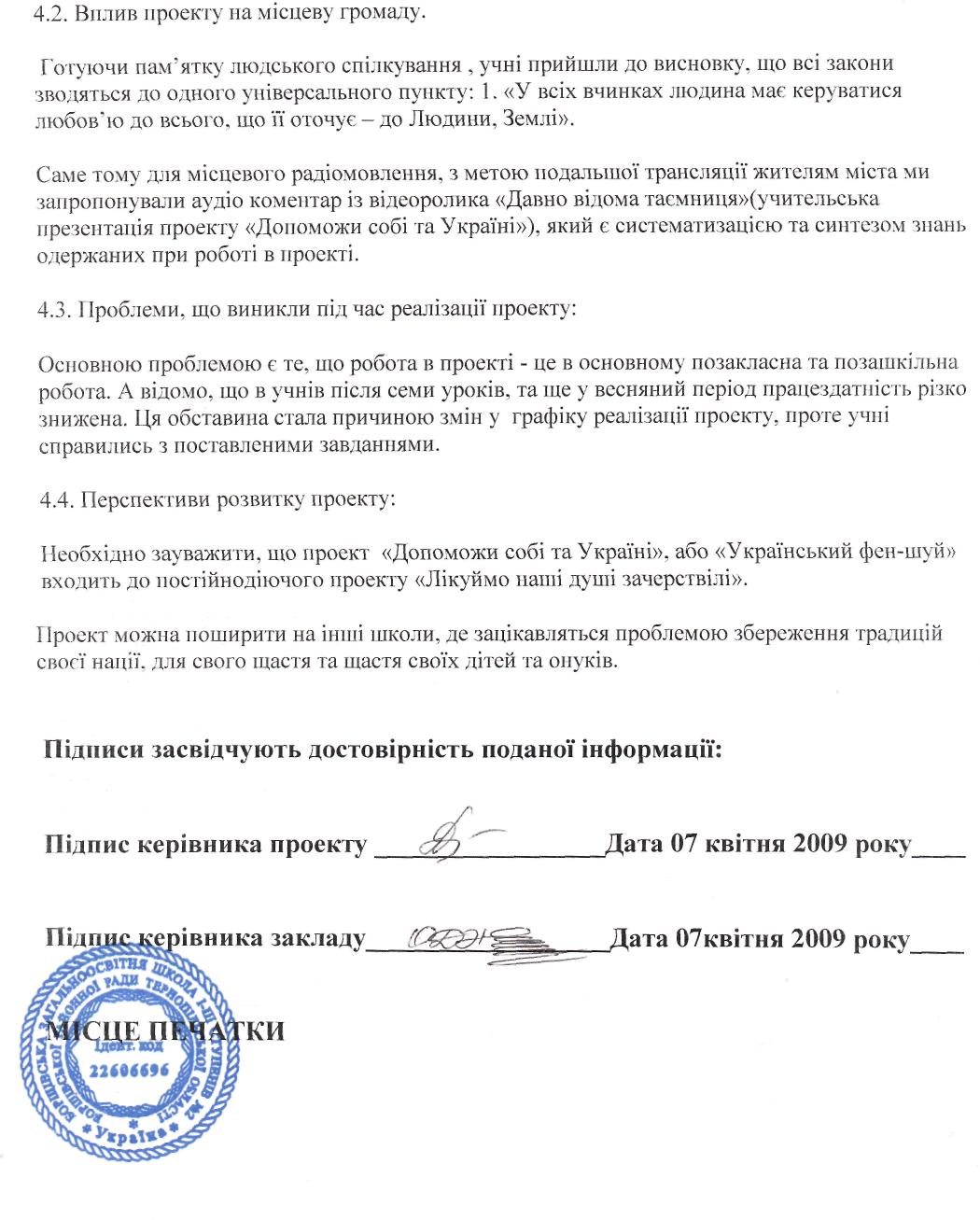 Дата реєстраціїРеєстраційний номер                      «Допоможи собі та Україні»,  або «Український Фен-Шуй»Назва закладуЗагальноосвітня школа I-III ст. №2 м.БорщеваПоштова адреса закладу (обов’язково вказати індекс)Вул. Леся Курбаса 7, м.Борщева Тернопільської обл. 48700Телефон, факс (з кодом) 3803541,  7-54-05Електронна адресаte.bor.zoh2lena@meta.uaПрізвище, ім’я, по-батькові керівника закладуЖолобанюк Оксана ДмитрівнаКількість учнів300 учнівПрізвище, ім’я, по батькові керівника проектуСаламаха Ольга МиколаївнаПосада керівника проектуВчитель образотворчого мистецтваПоштова адреса для листування з керівником проекту (обов’язково вказати індекс)48700  вул.Северина Наливайка 10, м. Борщева Тернопільської обл.Телефон (з кодом)380 35 41 2-28-24Електронна адресаolga.salamaha@rambler.ru